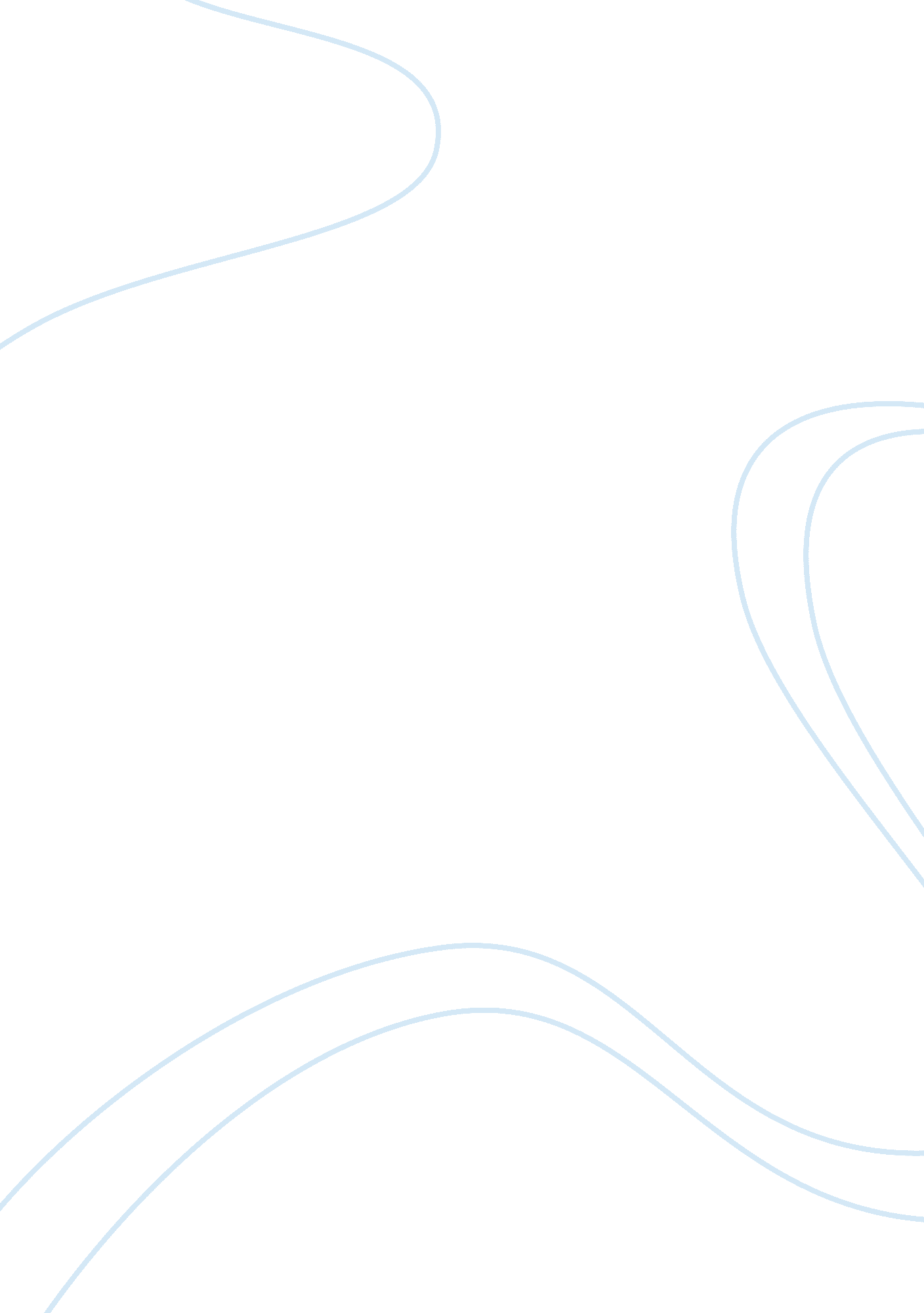 Wolly:[noun] clear to the adventurers that their perilous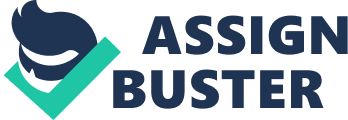 Wolly: noun A pickle or a pickled olive.” Dude, why did you call that pickle a wolly?” Larder: noun A space where food is put in.” Mom, do I add the cereal in the larder.” Bridle: noun The headgear used to control a horse” The cowboy decided to unbuckle his horse’s bridle and set it free. “ verb Raising one’s head in resentment.” The little boy seems to bridle at the thought of doing his awful English homework.” Besiege: noun/verb A person surrounded by armed forces. “ The policemen besieged the criminal inside the dark alley.” Twang: verb/noun The vibration of a metallic sound.” The twang of the clashing swords made me shudder.” Precipice: noun A very steep cliff/rock face.” The killer pushed the detective off the precipice.” Perilous: adjective Full of danger.” It was clear to the adventurers that their perilous journey would be time-consuming and crazy.” Parapet: noun A low protective mall/rail along the edge of a roof/balcony.” She leaned on the parapet of her apartment to look up at the night sky.” Queer: adjective Strange, weird.” The queer young child went up to the hill and danced.” noun An umbrella term used to describe people not categorized under cisgender and heterosexual.” He is a homosexual, a part of the queer community.” verb To spoil, to interfere.” Nancy Drew queered with the thieves’ plan of stealing the grand pile of cash inside the bank.” Ere: preposition Synonym to the saying, ‘ before’, usually used in poetry ” Long will I tarry, ere I begin this war for gold.” (taken directly from ‘ The Hobbit’, by J. R. R Tolkien)Skriking: verb/noun To cry.” In the haunted house, they heard a high-pitched skriking.” Palpitation: noun A fast, strong heartbeat due to an unnatural cause.” The palpitation of the middle-aged man having a heart attack couldn’t be slowed.” Portcullis: noun Defendence by raising or lowering the gate of a castle.” He dropped the portcullis and used the lever to turn the iron gate.” Bough: noun The main/biggest branch of a tree.” The oak tree’s bough had the nest of a bird on it.” Blest: verb To be blessed.” The king blest his knights before the war had commenced.” 